	Genève, le 6 mars 2014Madame, Monsieur,Veuillez noter qu'un projet de Corrigendum 1 à la Recommandation UIT-T P.1201.2 sera également examiné pour consentement lors de cette réunion. Ce projet sera soumis au consentement des participants au titre du point 4 du projet d'ordre du jour.Veuillez agréer, Madame, Monsieur, l'assurance de ma considération distinguée.Malcolm Johnson
Directeur du Bureau de la
normalisation des télécommunicationsBureau de la normalisation
des télécommunications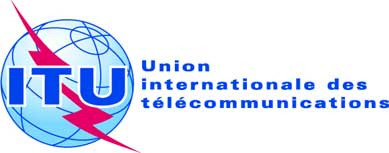 Réf.:Addendum 1 à la 
Lettre collective TSB 3/12Ho/ElTél.:+41 22 730 6356Fax:
E-mail:+41 22 730 5853
tsbsg12@itu.int–	Aux administrations des Etats Membres de l'Union; –	aux Membres du Secteur UIT-T; –	aux Associés de l'UIT-T participant aux travaux de la Commission d'études 12; et–	aux établissements universitaires participant aux travaux de l'UIT-TObjet:Réunion du Groupe de travail 2/12
Soleure (Suisse), 25 mars 2014